SOUTHERN STARRSScavenger “Fox” Hunt Rules and RegulationsTeams make it more fun so teams of two or more are encouraged.  This allows families to participate together.  Children may accompany parents if they are under 12 years old but they will not receive a coupon for a free lunch.  Children over 12 will be counted as a participant.  Each participant must pay the $25 entry fee in order to be eligible to join the Hunt. You MAY have more than two in your team, but each team member 12 and over must pay the entry fee and if your team wins, the grand prize will be split among all members of your team, unless you’re a parent or boss, in which case, you may claim the entire prize.  Door prizes will be awarded by a drawing at the end of the Hunt.  Each participant Hunt Kit will contain a red ticket.  If your ticket number is chosen by random drawing, you will win a prize.   The team that wins will split the Grand Prize among the members of the team.  The Grand Prize will be made up of gift certificates, gift cards, or gift items with a $25 dollar value and the Grand Prize will equal a minimum of $500. The Team That Stays Together Wins Together.  Your team must stay together at all times.  You may not split up to “divide” tasks.Playing Fair.  Have fun and try to win. But don’t let your competitive instincts drive you to ruin other peoples’ chances to win.  If you do, your team will be disqualified. That means no sabotaging, lying, cheating, stealing, copying other people’s work, trying to run them off of the road or tripping them in the home stretch.Cheaters Never Win. If anyone on your team cheats or breaks the rules (see the “Southern STARRS Scavenger Fox Hunt Rules and Regulations” you are holding in your hand), the whole team gets disqualified, not unlike Lance Armstrong, even though everyone used to like him.If You Fight the Law (and the Law Wins) You’re here to have fun, but to do so legally.  If you break any laws at any time during any portion of the scavenger hunt, your team will be disqualified.  This includes, but is not limited to, moving violations, trespassing, burglary, larceny, embezzlement, grand theft, petty theft, shoplifting, assault, plagiarism, blackmail, indecent exposure, having a concealed firearm, unlawfully discharging a firearm, unlawful sale of a firearm, brandishing a weapon, bribery, forgery, perjury, fraud, computer fraud, tax evasion, tax fraud, insurance fraud, and bad hair. Seriously, if you get so much as a speeding ticket, you lose.Appeals. There is no appeals process in Southern STARRS scavenger hunts. There is also no crying or hair-pulling. All results will be tabulated objectively. If you’re late, you lose. Your team, in its entirety, must return to the specific location no later than the specified time.Decisions.  All decisions by the judges are final. No exceptions. In the case of a tie, a tiebreaker will be held by placing names in a basket.  The team whose name is drawn will be the winner.  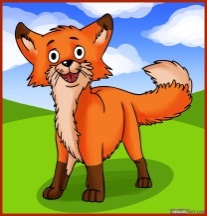 Southern STARRS Scavenger “FOX” HuntDIRECTIONSWhat you will need: $25 for the entry fee; a completed registration form; a HUNT KIT which you will receive at registration check-in at the Lebanon Chamber, a watch, cell phone or other devise for telling time.  You may use your smart phone or bring an IPad, tablet, or laptop to help solve clues and get directions, and you will need a digital camera or phone camera for some of the clues.Your TEAM HUNT KIT contains Rules and Regulations, Directions, Clues, a bag with the number assigned to your team, a “participant label” which must be worn by one member of your team, and Lunch Coupons for each paid member of your team. You will receive 10 points for each item turned in that proves you visited a participating business. Clues point to a word that is part of the name of the business.  For Example: Clue - A river in South America whose main headstream is the Carhuasanta glacial stream.  Answer – Amazon.  Business: Amazon Fulfillment Center in Lebanon, and NO, it’s not one of the businesses in the HUNT.  Registration begins at 8:30 a.m. at the Lebanon Chamber of Commerce.  The Chamber has generously provided a Continental Breakfast for registered participants. Teams that have already registered should present their ticket at the registration table to receive their HUNT KIT.  If you have not registered, please complete a registration form.You will receive separate clues for businesses in the Lebanon and Mt. Juliet areas so no one will have to run back and forth.  For purposes of this Hunt, if the business is on the east of Hwy 109 it is a Lebanon business, and on the west of 109, a Mt. Juliet business. No passport is required to cross 109 for the Hunt by special order of County Mayor Hutto.  There are no businesses included in the Hunt past Lebanon City Limits to the north, past Sparta Pike to the east, past the Wilson County line to the west or past I-40 to the south, with the exception of the Outlet Mall businesses in Lebanon and the Providence Mall businesses in Mt. Juliet.  Please bring a compass if necessary as border patrol will not be available. Teams are at their own discretion on when to stop for lunch.  Lunch tickets are provided by the luck of the draw.  Each participant’s HUNT KIT will contain tickets for a fast food restaurant. KITS will be handed out at random.  If you want to trade with another participant, you may, but the trade must be agreed upon by both parties.  No fighting please, McDonalds did not have enough coupons for everyone.  Teams will check in at the Charlie Daniels Park, Pavilion # ___, between 2 and 2:30 p.m.  All token items from businesses that prove you have solved the clue and visited the business must be turned in at that time to a STARRS representative who will be wearing nametags.  They will log your time upon return and tabulate your team’s points. Extra points will be given to participants in the following order:Check in before or at 2 p.m.: 20 points Check in between 2 and 2:10 p.m.: 15 pointsCheck in between 2:10 and 2:20 p.m.: 10 pointsCheck in between 2:20 and 2:30 p.m.: 5 pointsOne member of the team must stay at the judges’ table while your tokens are being credited in order to show pictures if you have completed a clue requiring that a picture be provided. While results are being tabulated by the Judges, you are invited to browse our Silent Auction for a jump on Christmas shopping.  Refreshments provided by __________________ will be served.  The results will be announced as soon as possible and the Grand Prize (FOX) will be awarded or the tiebreaker strategy will be implemented. The Silent Auction will end 10 minutes after the Grand Prize winner is announced and bids will be collected by STARRS volunteers.  Remember, your team must stay together for the entire duration of the hunt. 